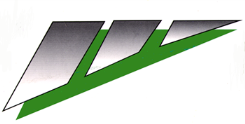 КУ «Нефтеюганский центр занятости населения»информируетГосударственная услуга по информированию о положении на рынке труда в Ханты-Мансийском автономном округе – ЮгреГосударственную услугу по информированию о положении на рынке труда в Ханты-Мансийском автономном округе – Югре  можно получить в одном месте, быстро и  в удобное вам время в многофункциональном центре МФЦ по принципу одного окна.  Обратившись в отделение «Мои документы» можно получить множество государственных услуг и документов для физических лиц, граждан, юридических лиц и бизнеса в одном месте, подав заявление и получив готовый результат, минуя посещения дополнительных органов исполнительной или другой власти.  В МФЦ предоставляется более 150 муниципальных и государственных услуг. Уважаемые граждане Нефтеюганского региона!Обратившись в МФЦ  не забудьте получить информацию о положении на рынке труда, которая содержит следующие сведения:- основные показатели, характеризующие состояние рынка труда в Ханты-Мансийском автономном округе - Югре:уровни общей и регистрируемой безработицы;коэффициент напряженности на рынке труда;численность граждан, состоящих на регистрационном учете в целях поиска подходящей работы и в качестве безработных;потребность работодателей в работниках, в том числе по видам экономической деятельности;динамика основных показателей, характеризующих состояние рынка труда в Ханты-Мансийском автономном округе – Югре в сравнении аналогичным периодом предыдущего года.Также вы можете обратиться за информацией о вакансиях и о наиболее востребованных профессиях (специальностей) по рабочим профессиям и должностям служащих, заявленные работодателями в органы службы занятости населения Ханты-Мансийского автономного округа с указанием средней заработной платы, ознакомиться с информационно-раздаточным материалом (памятки, буклеты, брошюры, информационные листки) о государственных услугах, оказываемых органами службы занятости населения автономного округа; с сенсорными киосками, расположенными в здании МФЦ  по самостоятельному поиску работы (по желанию заявителя).Государственная услуга по информированию о положении на рынке труда в Ханты-Мансийском автономном округе – Югре предоставляется бесплатно. Многофункциональный центр предоставления государственных и муниципальных услуг находится по адресу: г.Нефтеюганск, ул.Сургутская, 3, помещение 2. Приемная: 8 (3463) 316301, факс 316302. Консультация: 8 (3463) 517517,E-mail: mfc@mfcnr86.ru.График работы:
Понедельник – четверг - с 8.00 до 20.00 (без перерыва на обед)
Пятница - с 8.00 до 20.00 (прием заявителей с 10.00 до 20.00 без перерыва на обед)
Суббота - с 8.00 до 18.00
Воскресенье – выходнойТерриториально обособленные структурные подразделения:г.п. Пойковский, 4 мкр., д. 5, тел. 8 (3463) 21-13-36с.п. Каркатеевы, ул. Центральная, строение 17с.п. Куть-Ях, ул.Молодежная, дом 17с.п. Салым, ул. 45 лет Победы, д.21, тел.  8 (3463)31-62-62с.п. Сентябрьский ул.КС-5 территория, дом 66А, комната №9с. Чеускино ул.Центральная, дом 8сп. Юганская Обь, ул.Криворожская 6а